Please complete this request form to provide a clear description of the services needed.Once completed, kindly submit via email to sknnacdap@gmail.com 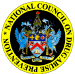 National Council on Drug Abuse Prevention Request FormName of Institution: __________________________________________________________________________   Name of Co-ordinator: ________________________________________________________________________Contact Number: __________________________   Email address: _____________________________________Date of Submission: ______________________   Duration: Single        Weekly        Monthly        Quarterly                                                                                              Services needed (please tick):Drug Misuse Abuse:Prevention (group not yet using substances)Intervention (group may have been exposed to substance)Treatment (group/individual already using substances)Educational Presentation-or-Assistance with the Development of a programOther: ______________________________________________________________________________________Please list the problematic areas of concern1.2.3. Proposed date(s): _________________________________________________ Alternate date(s):  _________________________________________________Office Use OnlyPoint Person: _________________________________    Approved/Denied:  _____________________________Tasks to be completed by Point Person: ________________________________________________________________________________________________________________________________________________________________________________________________________________________________________________Date Approved/Denied:  _____________________________Commencement Date: ______________________    End Date: ________________________________________Point person’s Signature: _________________________   Director's Signature: ___________________________